
Hoosier Chamber Academy Candidate Application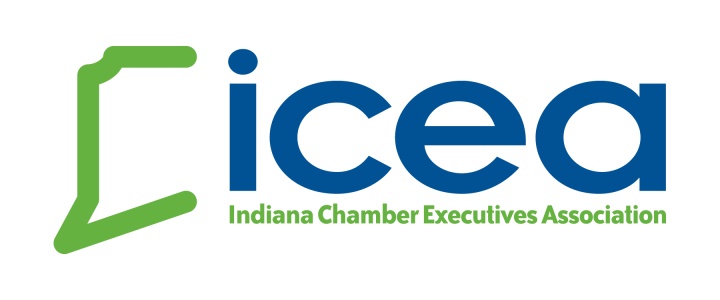 What is the Academy? The Hoosier Chamber Academy is a series of six 90-minute high quality programs on chamber topic “essentials” geared for today’s chamber execs and professional staff.  Academy participants share resources from individual chambers to create a class tool-kit accessible by fellow classmates.  The Hoosier Chamber Academy has become the leading training program in Indiana totally devoted to chamber professionals wanting to fine-tune basic skills.  Class size is limited to 20 professionals.  Deadline to apply is July 1.Academy Fee:  $199 for the series for ICEA member chambers*Enrollees must attend five of the six classes to be recognized as an Academy graduate
Applicant Information(please e-mail completed application to shelli@iceaonline.com)Name / Title: 	Chamber:  E-Mail: How long have you been in the Chamber profession? What do you hope to gain from the Academy experience?   Areas of expertise that you will add to this class?   Return completed application to shelli@iceaonline.com prior to July 1